令和元年度(2019年度) 新潟県受託事業訪問看護従事者研修会（管理編）　　　　　　　　　　　　　　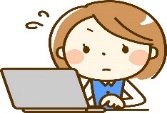 １　ね ら い・訪問看護における制度・報酬を理解し、業務に適切に活用することができる。・事務、管理業務に携わる職員の質の向上を目指す。・県内の訪問看護従事者同士の交流を深める。２　主　　催　　公益社団法人新潟県看護協会（訪問看護推進課）当該事業は新潟県からの委託により当協会が実施する３　会　　場　　新潟県看護研修センター　3階　大研修室　　　　　　新潟市中央区川岸町2-11（℡　025-265-4188）４　対 象 者　　新潟県内の訪問看護ステーションで請求業務に携わっている事務職員、管理者等　　　　　　　　　　定員　90名　５　開 催 日　　令和元年１２月２１日（土）６　開催時間　　１３：２０～１６：３０７　プログラム　　別紙1参照８　講師　　　　内野　今日子　氏（公益財団法人日本訪問看護財団事業部　看護専門相談員）９　経　　費　１）資料代等　1名　500円（会員、非会員は問わず）10　受講申込方法1）書式（別紙2）でＦＡＸで申込みください。申込書に記入してFAX：０２５－２３３－７６７２へ送信ください。11　申込締切　　令和元年　11月　21日（木）12　受講可否の通知締切りから10日以内に受講できない方にのみ連絡いたします。連絡が無い場合には受講可能です。（応募者多数の場合は1事業所につき1名様とさせていただきます）申込締切月の翌月初めを目途に発行（「払込取扱票」を同封します）　　　受講決定書と払込取扱票がお手元に届いた時点で取り消しはできません。13　そ の 他	１）都合により講師及び研修日時の変更がある場合があります。変更の際は新潟県看護協会ホームページでお知らせいたします。http://www.niigata-kango.com/　　　　２）当セミナーは管理編研修の全日程コースの修了要件には含まれません　　　　３）当日、「訪問看護業務の手引き」平成30年4月版（社会保険研究所）をお持ちの方は持参ください。14　問合せ先　　新潟県看護協会 訪問看護推進課 TEL：025-265-4188　FAX：025-233-767215　会場への道順略図【新潟県看護研修センター】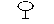 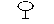 ※会場には駐車スペースがありません。また、県立がんセンター新潟病院の駐車場への乗り入れは迷惑となりますので、必ず公共の交通機関をご利用ください。　　・JR：新潟駅より越後線で白山駅下車　南口出てすぐ　　・バス：新潟駅万代口より（Ｂ１：萬代橋ライン　青山行）→白山駅下車　徒歩３分